Research Registration Form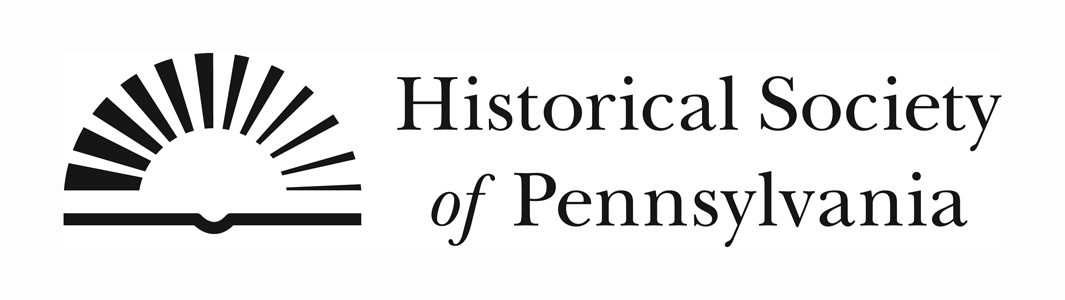 Please print all information and present it at the front desk with a form of current identification.Salutation:  Ms.   Mr.   Other _____ Name_______________________________________________Address______________________________________________________________________________City ___________________________________   State _________ Zip Code ______________________Country_________________ Phone_____________________   E-mail____________________________Type of ID_______________ ID number________________________ State/Country _______________Send me news about:	 Scholarly events and publications		 Genealogy and community history Education resources for teachers 		 Map and Manuscript Society events and programs Young Friends events and programs (for those age 21–45)Library PoliciesPlease wear your researcher badge.Please use pencils. We have pencils and pencil sharpeners for your use. Items that may accidentally damage library materials, such as pens and markers, are not permitted. Please leave coats on the racks and store briefcases, backpacks, and hand bags in the secure lockers in the lobby.  Laptop computers, paper notebooks that open on three sides, loose paper, and other research supplies are welcome. Please declare all personal research materials at the front desk.Please keep cell phones inaudible. If you must place or take a call, please do so in the lobby. Food, drink, and chewing gum are not permitted. Please eat and drink only in the lobby. Library materials must be used in designated areas. If I choose to take photographs:I agree to take still, non-flash photos only.These photos are solely for my research purposes or to share for non-commercial use, such as blogging or other social media.I understand that handheld or flatbed scanners are not permitted.I will place the HSP photo card in each photo I take.If I share these images online, I will cite HSP as the source and not alter them, in compliance with Creative Commons Attribution-NonCommercial-NoDervis CC BY-NC-ND.Prior to commercial publication of any kind (print or electronic formats), I agree to contact HSP’s Rights & Reproductions Office to obtain professional quality reproductions (electronic and/or print) and written permission to publish HSP reproductions.All materials will be subject to a security check upon leaving the library. Signature _________________________________________________ Date ________________